Голос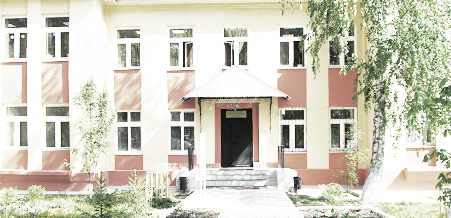 ДУБРАВЫПЕЧАТНОЕ СРЕДСТВО ИНФОРМАЦИИ АДМИНИСТРАЦИИ ГОРОДСКОГО ПОСЕЛЕНИЯ ПЕТРА ДУБРАВА муниципального района Волжский Самарской области   Среда  27  апреля  2022 года                                                                     № 18 (242)                           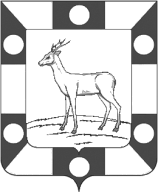 АДМИНИСТРАЦИЯ ГОРОДСКОГО ПОСЕЛЕНИЯ  ПЕТРА ДУБРАВА
МУНИЦИПАЛЬНОГО РАЙОНА ВОЛЖСКИЙ САМАРСКОЙ ОБЛАСТИПОСТАНОВЛЕНИЕот  19.04.2022  №  98 Об оплате гражданами жилых помещений по договорам найма муниципального жилищного фонда в городском поселении Петра Дубрава муниципального района Волжский Самарской области                                                     на II полугодие 2022 года    В соответствии с Жилищным кодексом Российской Федерации, Федеральным законом от 06.10.2003 № 131-ФЗ «Об общих принципах организации местного самоуправления в Российской Федерации», руководствуясь Уставом городского поселения Петра Дубрава, Администрация городского поселения Петра Дубрава муниципального района Волжский Самарской области  ПОСТАНОВЛЯЕТ:1. Установить плату за пользование жилыми помещениями (плата за наем) для нанимателей жилых помещений по договорам социального найма и договорам найма специализированных жилых помещений муниципального жилищного фонда согласно Приложению 1.2. Установить плату за содержание жилого помещения для нанимателей жилых помещений по договорам социального найма и договорам найма специализированных жилых помещений муниципального жилищного фонда и собственников помещений в многоквартирных домах, не принявших на общем собрании решение об установлении размера платы за содержание жилого помещения согласно Приложению 2.3.Установить стоимость услуг по техническому обслуживанию внутридомового газового оборудования для нанимателей жилых помещений по договорам социального найма и договорам найма специализированных жилых помещений муниципального жилищного фонда согласно Приложению 3.         4.Опубликовать настоящее Постановление в печатном средстве информации г.п. Петра Дубрава «Голос Дубравы», разместить на официальном сайте Администрации поселения в сети «Интернет».         5.Настоящее Постановление вступает в силу со дня его официального опубликования.          6.Контроль за исполнением настоящего Постановления возложить на заместителя Главы поселения Чернышова Г.В.    Глава  городского поселения 	                                                                                                                                	  Петра Дубрава                                                                     В.А.Крашенинников	Чернышов  226-16-15	                                      ПРИЛОЖЕНИЕ 1к постановлению Администрации городского поселения Петра Дубравамуниципального района Волжский                                                                                              Самарской областиот  19.04.2022  №  98ПЛАТАза пользование жилыми помещениями (плата за наем) для нанимателей жилых помещений по договорам социального найма и договорам найма специализированных жилых помещений муниципального жилищного фондаПримечание:	Граждане, признанные в установленном порядке малоимущими, проживающие по договору социального найма, освобождаются от внесения платы за наем жилого помещения. ПРИЛОЖЕНИЕ 2к постановлению Администрации                                                       городского поселения Петра                                                     Дубрава муниципального района                                                                         Волжский Самарской областиот  19.04.2022  №  98ПЛАТАза содержание жилого помещения для нанимателей жилых помещений по договорам социального найма и договорам найма специализированных жилых помещений муниципального жилищного фонда и собственников помещений в многоквартирных домах, не принявших на общем собрании решение об установлении размера платы за содержание жилого помещенияПримечание:	Плата услуг за 1 м² жилой площади применяется в отдельных комнатах в общежитиях, исходя из площади этих комнат. 	В плату за содержание жилого помещения для неблагоустроенных и ветхих жилых домов, а также, признанных в установленном порядке аварийными, не включена стоимость работ по текущему ремонту жилых помещений общего имущества в многоквартирном доме.	В стоимость услуг по содержанию жилых помещений не включены расходы граждан на оплату холодной воды, горячей воды, отведения сточных вод, электрической энергии, потребляемых при выполнении минимального перечня услуг и работ, необходимых для обеспечения надлежащего содержания общего имущества в многоквартирном и жилом домах.	Размер расходов граждан на оплату холодной воды, горячей воды, отведения сточных вод, электрической энергии, потребляемых при выполнении минимального перечня услуг и работ, необходимых для обеспечения надлежащего содержания общего имущества в многоквартирных домах и жилых домах, при условии, что конструктивные особенности многоквартирного дома предусматривают возможность потребления соответствующей коммунальной услуги при содержании общего имущества, определяется в соответствии с Правилами предоставления коммунальных услуг собственникам и пользователям помещений в многоквартирных домах и жилых домов, утвержденными Постановлением Правительства РФ от 06.05.2011 № 354, по формуле:Pi один = Vi один * Tkpгде
	Vi один – объем (количество) коммунального ресурса, предоставленный за расчетный период на общедомовые нужды в многоквартирном или жилом доме и приходящийся на i-е жилое помещение (квартиру, комнату в коммунальной квартире)	Ткр – тариф на соответствующий коммунальный ресурс, установленный в соответствии с приказом министерства энергетики и жилищно-коммунального хозяйства Самарской области.ПРИЛОЖЕНИЕ 3к постановлению Администрации городского поселения Петра Дубравамуниципального района ВолжскийСамарской областиот    19.04.2022   №  98ПЛАТАза техническое обслуживание внутридомового газового оборудования для нанимателей жилых помещений по договорам социального найма и договорам найма специализированных  жилых помещений муниципального жилищного фондаПримечание:    Плата услуг за 1 м² жилой площади применяется в отдельных комнатах в общежитиях, исходя их площади этих комнат.    Установленная стоимость услуг применяется для расчета размера платы для нанимателей жилых помещений по договорам социального найма и договорам найма жилых помещений специализированного жилого помещения муниципального жилищного фонда, которые оборудованы внутридомовым газовым оборудованием. 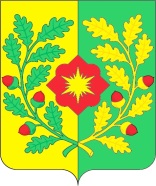 АдминистрацияГОРОДСКОГО ПОСЕЛЕНИЯ ПЕТРА ДУБРАВАМУНИЦИПАЛЬНОГО РАЙОНА ВолжскийСАМАРСКОЙ ОБЛАСТИПОСТАНОВЛЕНИЕот 26 апреля 2022 года № 102О предоставлении разрешения на отклонение от предельных параметров разрешенного строительства, реконструкции объектов капитального строительства для земельного участка с кадастровым номером 63:17:0302008:82Рассмотрев заявление ООО «Монолит+» о предоставлении разрешения на отклонение от предельных параметров разрешенного строительства, реконструкции объектов капитального строительства, в соответствии со статьей 40 Градостроительного кодекса Российской Федерации, с учетом заключения о результатах публичных слушаний от 23.04.2022 по проекту постановления о предоставлении разрешения на отклонение от предельных параметров разрешенного строительства, реконструкции объектов капитального строительства для земельного участка с кадастровым номером 63:17:0302008:82, опубликованного в газете «Голос Дубравы» от 25.04.2022 №17 (241), руководствуясь Уставом городского поселения Петра Дубрава муниципального района Волжский Самарской области, Администрация городского поселения Петра Дубрава муниципального района Волжский Самарской области ПОСТАНОВЛЯЮ:1.  Предоставить разрешение на отклонение от предельных параметров разрешенного строительства, реконструкции объектов капитального строительства в отношении земельного участка с кадастровым номером 63:17:0302008:82, расположенного по адресу: Самарская область, Волжский район, п.г.т. Петра Дубрава, улица Южная, д. 4 (далее – земельный участок).2.  Разрешить отклонение от предельных параметров разрешенного строительства, реконструкции объектов капитального строительства для земельного участка с установлением следующих значений предельных параметров:-  минимальный отступ от границ земельных участков до отдельно стоящих зданий 0 м.3.  При определении предельных параметров разрешенного строительства, реконструкции объектов капитального строительства, не указанных в пункте 2 настоящего постановления, применять значения, установленные действующим градостроительным регламентом территориальной зоны «Ж3 Зона застройки среднеэтажными жилыми домами».4.  Опубликовать настоящее постановление в газете «Голос Дубравы» и разместить на официальном сайте Администрации городского поселения Петра Дубрава муниципального района Волжский Самарской области в информационно-коммуникационной сети «Интернет».5.  Настоящее постановление вступает в силу со дня его официального опубликования.Глава городского поселения Петра Дубравамуниципального района ВолжскийСамарской области					             В.А.КрашенинниковАдминистрацияГОРОДСКОГО ПОСЕЛЕНИЯ ПЕТРА ДУБРАВАМУНИЦИПАЛЬНОГО РАЙОНА ВолжскийСАМАРСКОЙ ОБЛАСТИПОСТАНОВЛЕНИЕот 26 апреля 2022 года № 103О предоставлении разрешения на отклонение от предельных параметров разрешенного строительства, реконструкции объектов капитального строительства для земельного участка с кадастровым номером 63:17:0302008:2463Рассмотрев заявление ООО «Монолит+» о предоставлении разрешения на отклонение от предельных параметров разрешенного строительства, реконструкции объектов капитального строительства, в соответствии со статьей 40 Градостроительного кодекса Российской Федерации, с учетом заключения о результатах публичных слушаний от 23.04.2022 по проекту постановления о предоставлении разрешения на отклонение от предельных параметров разрешенного строительства, реконструкции объектов капитального строительства для земельного участка с кадастровым номером 63:17:0302008:2463, опубликованного в газете «Голос Дубравы» от 25.04.2022 №17 (241), руководствуясь Уставом городского поселения Петра Дубрава муниципального района Волжский Самарской области, Администрация городского поселения Петра Дубрава муниципального района Волжский Самарской области ПОСТАНОВЛЯЮ:1.  Предоставить разрешение на отклонение от предельных параметров разрешенного строительства, реконструкции объектов капитального строительства в отношении земельного участка с кадастровым номером 63:17:0302008:2463, расположенного по адресу: Самарская область, Волжский район, поселок городского типа Петра Дубрава, улица Южная, участок б/н (далее – земельный участок).2.  Разрешить отклонение от предельных параметров разрешенного строительства, реконструкции объектов капитального строительства для земельного участка с установлением следующих значений предельных параметров:-  минимальный отступ от границ земельных участков до отдельно стоящих зданий 0 м.3.  При определении предельных параметров разрешенного строительства, реконструкции объектов капитального строительства, не указанных в пункте 2 настоящего постановления, применять значения, установленные действующим градостроительным регламентом территориальной зоны «Ж3 Зона застройки среднеэтажными жилыми домами».4.  Опубликовать настоящее постановление в газете «Голос Дубравы» и разместить на официальном сайте Администрации городского поселения Петра Дубрава муниципального района Волжский Самарской области в информационно-коммуникационной сети «Интернет».5.  Настоящее постановление вступает в силу со дня его официального опубликования.Глава городского поселения Петра Дубравамуниципального района ВолжскийСамарской области					             В.А.Крашенинников№п/пКатегории многоквартирного домаПлата за наем 1 м2 площади в месяц (руб.)№п/пКатегории многоквартирного домас 01.07.2022 г. по 31.12.2022 г.1Жилые дома, имеющие все виды удобств, кроме мусоропровода7,832Жилые дома, имеющие все виды удобств, кроме лифта и мусоропровода 6,803Жилые дома, имеющие не все виды удобств6,594Неблагоустроенные и ветхие жилые дома0,48№п/пКатегории многоквартирного домаПлата за 1 м2 площади в месяц (руб.) с учетом НДСПлата за 1 м2 площади в месяц (руб.) с учетом НДС№п/пКатегории многоквартирного домас 01.07.2022 г. по 31.12.2022 г.с 01.07.2022 г. по 31.12.2022 г.№п/пКатегории многоквартирного домаобщейжилой1Жилые дома, имеющие все виды удобств, кроме мусоропровода24,3329,162Жилые дома, имеющие все виды удобств, кроме лифта и мусоропровода19,0722,903Жилые дома, имеющие не все виды удобств15,4418,504Неблагоустроенные и ветхие жилые дома, а так же дома, признанные аварийными5,276,26Плата за 1 м² площади В месяц (руб.) с учетом НДСПлата за 1 м² площади с 01.07.2022 г.  по 31.12.2022 г.общей1.14жилой 1,50Соучредители: Администрация городского поселения Петра Дубрава муниципального района Волжский Самарской области и Собрание представителей городского поселения Петра Дубрава муниципального района Волжский Самарской области.Издатель - Администрация городского поселения Петра Дубрава муниципального района Волжский Самарской области.Главный редактор  - Зольникова С.В.Заместитель гл. редактора - Богомолова Т.А.Ответственный секретарь  - Арефьева С.А.Тираж – 250 экземпляров.АДРЕС:  443546, Самарская обл., Волжский р-н, пос. Петра-Дубрава, ул. Климова, дом 7,Тел. 226-25-12, 226-16-15, e-mail: glavap-d@mail.ru